Výstup  aktivity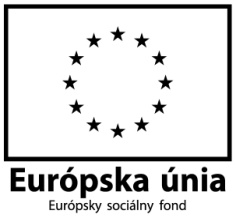 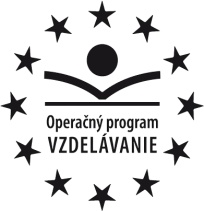 Moderné vzdelávanie pre vedomostnú spoločnosť /Projekt je spolufinancovaný zo zdrojov ESNázov aktivity: 2.2 Tvorba učebných osnov a metód s cieľom zvýšenia  počítačovej gramotnosti v ostatných predmetochNázov činnosti: Príprava na vyučovaciu hodinuMeno a funkcia v projekte: Mgr. Erika Kuľbagová, 5.1.5. Tvorca učebných osnov zo slovenského jazykaTrubadúr:Na známosť sa všetkým dáva,mladým, starým, ženám, dámam.Poďte všetci rýchlo sem,lebo dnes nastal ten deň.Rozprávkovce brány otvára,pred nami sa  krajina vynára.Čakajú nás dobrodružstvá, cesty, úskalia,stačí vstúpiť a tajomstvá sa pred nami odhalia.Vstupenkou je náš čas,a fantázia v nás                                                                                                                 Vitajte!!!1.Ak  si pozorne počúval, vieš ako sa volá krajina, do ktorej sme vstúpili: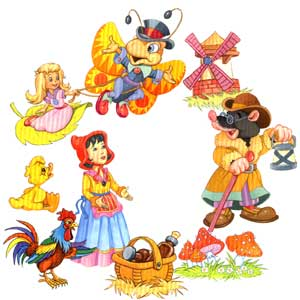 ____________________________________________________2. Pokúsme sa spolu vytvoriť čarovnú krajinu. Tvojou úlohou je vymyslieť meno pre panovníka krajiny Rozprávkoviec._____________________________________________________________________________________________________________________________________________________3. Panovník má tri dcéry, vymysli im mená: _________________________________________________________________________________________________________________________________________________________________________________________________________________________________4. V Rozprávkovciach sa dejú zvláštne rozprávkové veci a rozprávky sa nielen rozprávajú, ale aj žijú. Napíš, čo všetko o rozprávke už vieš:___________________________________________________________________________________________________________________________________________________________________________________________________________________________________________________________________________________________________________________________________________________5. Napíš názov svojej obľúbenej rozprávky a rozprávkovej postavičky:_____________________________________________________________________________________________________________________________________________________6. Pri hre deti pomiešali názvy rozprávok. Skús medzi nimi urobiť poriadok a pomenuj ich správne: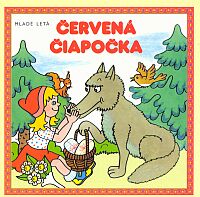 Snehulienka a 7 kozliatokVlk a červená RuženkaŠípková KarkuľkaSnehový Dedo VševedKocúr, kohút a kráľovnáKosa a 3 prasiatkaPopolvár a 12 mesiačikov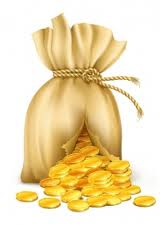 7. V názvoch jednotlivých rozprávok sa nachádzajú čísla. Napíš, ktoré sú to:___________________________________________________________________8. Vieš ako sa volajú tieto čísla? Napíš čoho je v rozprávkach 3, 7 a 12. (Pomôcka: úlohy, mesiačikov, želania, prasiatka, trpaslíkov, hláv draka):_________________________________________________________________________________________________________________________________________________________________________________________________________________________________9.  Roztrieď nasledujúce postavy na dobré a zlé:Striga, zlatá rybka, tri prasiatka, vlk, prefíkaná líška, namyslená princezná, Janko Hraško, ježibaba, Snehulienka, trpaslíci, macocha.Dobré                                                        Zlé10. Napíš ako sa rozprávky začínajú:_________________________________________________________________________________________________________________________________________________________________________________________________________________________________ 11. Uhádni hádanky, v ktorých sa ukrýva názov rozprávky:Jedna mala zlaté hrdlo, druhá zasa šperkovničky.A tá tretia, najskromnejšia, zlato dala do soľničky. ____________________________Od ruže má svoje meno, pichla sa vraj o vreteno.Po sto rokoch snenia v zámku, prebudil ju princ zo spánku.____________________________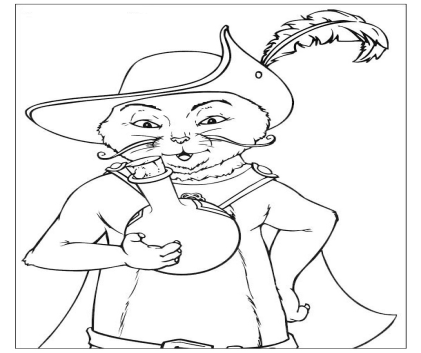 Svojho pána múdry sluha. Čižmy, klobúk, meč a stuha.Ľudská reč, tá je mu známa. V čižmách chodí odpradávna._____________________12.Napíš názvy rozprávok, ktoré si čítal alebo naposledy videl:_________________________________________________________________________________________________________________________________________________________________________________________________________________________________13. Označ, ktorého rozprávkára poznáš: Hans Christian Andersen, Pavol Dobšisnký, Božena Němcová, Roald Dahl, Bratia Grimmovci, Ondrej Sliacky  14. Ak poznáš mená nejakých ďalších, tak ich dopíš: ______________________________________________________________________________________________________________________________________________________15. Napíš krátku rozprávku (20 viet), v ktorej použiješ slová: med, kráľovstvo, noha, stratená, princezné,  drak, ruža, medveď, pokosiť, zavoňať. Na nasledujúci list budeme počas celého školského roka dopisovať obyvateľov tejto krajiny, t.j. postavy, autorov, názvy kníh a všetkého čo sa týka rozprávok.